                        TÜRKİYE MODERN PENTATLON FEDERASYONU                                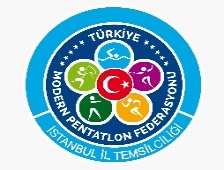 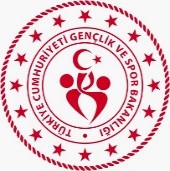                                                                 İSTANBUL İL TEMSİLCİLİĞİYarışma Adı: İstanbul Triathle İl Birinciliği YarışıYarışma Yeri: Burhan Felek Yüzme Havuzu, Ekrem Koçak Atletizm Kapalı Pisti Yarışma Tarihi: 30 Aralık 2023 CumartesiYarışma Saati: 09:30Teknik Toplantı Tarihi: 30 Aralık Kasım 2023  CumartesiTeknik Toplantı Saati: Saat 09:00Teknik Toplantı Yeri: Burhan Felek Yüzme HavuzuSon Liste Bildirim Tarihi: 27 Aralık 2023 Saat: 22:00Kategoriler: U9, U11, U13, U15, U17, U19, Gençler, Büyükler, MasterlarSporcu Katılım Listeleri: Kulüpler sporcu katılım listelerini eksiksiz doldurarak 27 Aralık 2023 Çarşamba günü saat 22:00’a kadar  istanbultmpf@gmail.com adresine bildireceklerdir.Yarışma KurallarıYarışmalara katılım, 2023 vizeli modern pentatlon lisansı ile yapılacaktır.Yarışmalarda 23 Hakem görevlendirilecektirTeknik toplantıya katılmayan kulüpler alınan kararları kabul etmiş sayılacaktır.Kontrol listesi 28 Aralık 2023 Perşembe günü yayınlanacak, düzeltmeler 29 Aralık 2023 Cuma günü bildirilecektir.İtiraz olması durumunda itirazlar yazılı olarak yapılacak ve 500 TL itiraz bedeli ödenecektir. İtirazlar sonuçlar açıklandıktan sonra 30 dakika içinde yapılmalıdır.Yarışma talimatında her türlü değişiklik yapma hakkı Türkiye Modern Pentatlon Federasyonu İstanbul İl Temsilciliği’ne aittir.Takımlar 2 kişiden oluşur.Bu talimatta yazılı olmayan tüm unsurlar, UIPM kuralları içerisinde değerlendirilir.Yarışmaya tüm sporcular, kendi malzemeleri ile katılacak olup, kıyafetler UIPM standartlarına uygun olacaktır.Müsabaka ile ilgili tüm sağlık ve emniyet tedbirleri İstanbul Gençlik ve Spor İl Müdürlüğü tarafından alınacak olup, bu talimatlar zamanında il müdürlüğü tarafından kulüplere ve görevli personele bildirilerek hizmetlerin aksamaması sağlanacaktır.İstanbul dışındaki illerden yarışmaya katılım alınmayacaktır. Dereceye girecek sporculara verilecek 44 adet altın, 44 adet gümüş, 88 adet bronz madalya; 6 adet birincilik kupası, 6 adet ikincilik kupası, 6 adet üçüncülük kupası İstanbul Gençlik ve Spor İl Müdürlüğü tarafından karşılanacaktır.Yarışmanın Başhakemi Anıbal Yazıcı: yarışma teknik kurulu, Hatice Şimşek, Kenan Kılınç ve Funda Ozankaya sorumluluğunda yürütülecektir. Yüzme etabı bittikten 1 saat sonra Laser Run etabı başlayacaktır. Yarışma AlanıBurhan Felek Yüzme Havuzu, Ekrem Koçak Atletizm Kapalı Pisti         13.ÖdüllendirmeU9, U11, U13, U15, U17, U19, Gençler, Büyükler, Masterlar kategorilerinde ilk dörde giren sporcular madalya ile ödüllendirecektir. Takım sıralamasında, U9, U11, U13 kategorilerinde kadın-erkek ayrı ayrı en iyi iki sporcusunun aldığı puanlar dikkate alınacak, bu puanların toplamı sonucunda takım sıralaması belirlenecektir. Takım puanlarının belirlenebilmesi için aşağıdaki puan tablo kullanılacak olup, her kategoride 2 sporcudan fazla sporcusu olan kulüplerin en iyi iki (2) sporcusunun aldığı puan değerlendirmeye tabi tutulacaktır. Tüm kategorilerde Kadın, Erkek ve Genel Toplam olarak Takım Kupası verilecektir.Yarışma Puan Tablosu    TRIATHLE YARIŞMA MESAFELERİKategoriYüzme MesafesiKoşuMesafesiToplam MesafeAtış SayısıAtış MesafesiU9 (2015-2016)50   2X3006002X5 ATIŞ5 M ÇİFT ELU11 (2013-2014)50  2X3006002X5 ATIŞ  5 M ÇİFT ELU13 (2011-2012)100  3X3009003X5 ATIŞ5 MU15 (2009-2010)100  3X60018003X5 ATIŞ  5 MU17 (2007-2008)200  4X60024004X5 ATIŞ 10 MU19 (2005-2006)200  5X6003000    4X5 ATIŞ 10 MGençler ve Büyükler200  5X60030004X5 ATIŞ 10 M40+40-49100    3X60018003X5ATIŞ 10 M50+50-59100  3X60018003X5ATIŞ 10 M60+60 ve üzeri100  2X60012002X5 ATIŞ 5 M